                    Музыкальная  сказка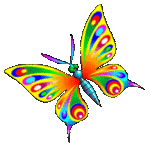 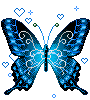    Действующие лица:Дети в костюмах: Муравей, Стрекоза, Ёлки (четыре девочки), ночные мотыльки (два ребёнка), Лунный Зайчик, Цветы (три девочки).Звери (Зайцы, Волк, Медведь, Белочка и др.),Взрослый: Айболит.  Цель:    Создать у детей  радостное, веселое настроение от  соприкосновения с                  театрализованным творчеством. Прививать любовь к русской природе.                                       Программные  задачи.   Познавательное развитие.Дать детям общее представление о здоровье как ценности, о которой необходимо постоянно заботится.Закреплять знания детей о пользе здорового питания, Речевое развитие.Упражнять в выразительном чтении стихов. Совершенствовать диалогическую речь.Художественно-эстетическое развитиеРазвивать способность к созданию выразительного образа в играх-драматизациях, песенных и танцевальных импровизациях, используя мимику, жесты, движения.Развивать умение водить  хороводы, петь подгруппой  и  а-капельно.  Совершенствовать умения  выразительного исполнения танцевальных движений.Развивать эмоциональную отзывчивость на музыку; передачу ритмической пульсации и несложного ритмического рисунка, чувство ансамбля  в  оркестреСоциально-коммуникативное развитие.Развивать творческую активность  ребенка, его самостоятельность, инициативу,  быстрое осмысление задания.Совершенствовать свободное общение детей  со взрослыми.Воспитывать  культуру  речевого общения, чувство коллективизма, умение действовать в коллективе.  Занавес открывается под звуки мелодии  « Музыка леса» Ю. Соболева , налесную поляну  приходят  «звери» и располагаются на пенечках. На сцене декорации домика Муравья, бутафорские елочки, березовые пеньки, «кирпичи» ( деревянные модули из строительного набора). По окончании музыки выбегают вперед елочки.          ЁЛКИ:Приглашенья рассылаем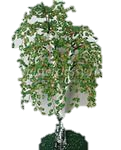 К нам на праздник в детский сад!В наш любимый детский сад! 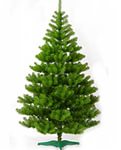 И на сказку собираемВсех: и взрослых, и ребят. 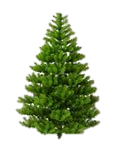 Волки, зайцы и букашки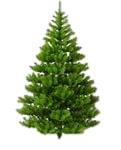 Вам расскажут без труда,Почему всем детям важноРуки с мылом мыть всегда,Почему на завтрак кашаЭто лучшая еда!                                      «Танец  елочек» муз. ВальсПод звуки фортепианного заключения, переходящего без перерыва в следующий номер, на сцене появляется на переднем плане  мальчик-Муравей ( читает и поет)Муравей:  Я – Муравей, всем здравствуйте, привет!                   Трудолюбивей существа на свете нет!                   Я всех зверей собрал, всем дал работу.                   В разгаре лето – всем гулять охота. Но помнить мы должны не только о веселье. Построим дом и будет новоселье!               (поет)    Веселье потом, сначала строим дом.	             Веселье потом, сначала строим дом.Звучит « Музыка  леса» музыка Ю. Соболева Звери имитируют строительство дома: передают кирпичи «по конвейеру», укладывают их рядами, вытирают «пот» со лба, охают от усталости, уставшие садятся на пеньки.                   В центр выходят Ёлки и обращаются  к Зверям.ЕЛКИ: (по очереди).Друзья, вы славно потрудились!Вам пора бы и поспать.Вот и солнце закатилось,Ночь на землю опустилась,                 Звёзды начали мерцать...Ёлки  отходят к группам Зверей, освобождая середину сцены. Звучит  «Колыбельная» муз. Ю. Соболева, все  «звери  засыпают, на 2 часть музыки  с желтой ленточкой  в  руках  появляется Лунный зайчик.Лунный зайчик: Эй, ночные мотылечки!Разбирайте молоточки!Вы на небушко слетайте,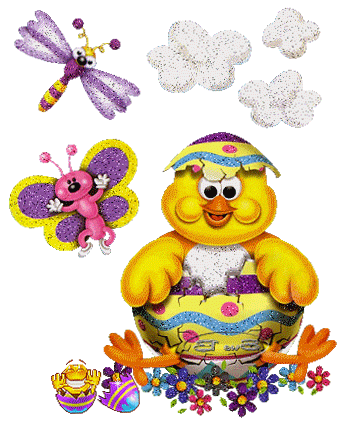 Звёзды-гвоздики достаньте!Надо Муравью помочь:Дом достроить в эту ночь. «Вылетают» два Мотылька, берут молоточки  и продолжают «строительство дома» (для имитации «строительных работ» мотыльков желательно до начала спектакля расположить металлофоны вблизи домика, спрятав их в листве или цветах)  -                     музыка    «Зайчики»     Мотыльки улетают, вместе с ними «исчезает» и Лунный зайчик.Наступает рассвет  - звучит музыка  Ю. Соболева Звери просыпаются, потягиваются. Увидев достроенный дом, ахают и хватаются за голову.Муравей: (смотрит на дом, не верит своим глазам).Это сон или не сон?Я хочу, чтоб сбылся он!Наконец готов наш дом!Волк:В нём мы дружно заживём!Зайцы:Всех друзей порой весенней	Позовём на новоселье!	Муравей: (кричит в сторону кулис).  Стрекоза, душа моя!	.                    Уж порадуй Муравья:	         Через час встречай гостей,         Угости их повкусней. Зайцы:               Ну, а мы пока пойдём            Да Тропинки подметём.            Звери уходят. Вылетает кокетка-Стрекоза Стрекоза:Как прекрасно новоселье!Будет праздник и веселье!Будем петь и танцевать,Будем вкусно угощать!Трудятся звери, трудятся птицы,А по-другому жить не годится!Ля-ля-ля...Стрекоза:   Цветочки, за уборку!           (Останавливается, притворяется, что занозила лапку)Ой, я лапку занозила!Подметайте без меня.Наступать нет больше силы,Долететь бы мне до пня...Стрекоза, хромая, доходит до пня и садится.Цветы берут швабры и на повтор музыки «Песни-танца бабочек» исполняют    импровизацию Цветок:Трудятся звери, трудятся птицы,А по-другому жить не годится!( В заключение  танца ставят швабры на место. Цветок  подбегает к Стрекозе.)Цветок:Как, сударыня, дела?Стрекоза:Лапка, кажется, прошла.        (Встаёт и порхает, как ни в чём не бывало)Вот и убрались. Все чисто!  Теперь можно и повеселиться. Цветы, давайте лучше танцевать!               «Танец  цветов и  мотыльков» муз.Роот «Вальс» А музыканты у вас есть?  (Звери берут  муз. инструменты и играют)               « Шумовой оркестр » муз. «Ах вы, сени» Надо готовить обед, а я не умею  да  и не хо-чу!  Стрекоза: (поёт)    –    «Первая песня  Стрекозы» муз. С. СоснинаКакая чепуха -Салат, супы, котлеты!В деревьях и кустахМечтаю петь всё лето!Мечтаю лишь о том,Чтоб лету не кончаться.Мне каждый кустик - дом,И я хочу смеяться!Хи-хи, ха-ха.Заботы - чепуха!Ха-ха, хи-хи.Готовить любят только... чудаки!Стрекоза смеётся и кружится вместе с Цветами. Музыка заканчивается.Стрекоза: (радостно). Возьму-ка я газету объявлений.       («Стрекоза» берёт газету, садится, читает, «Цветы» окружают  её)                              Так-так... Готовая пицца! Чипсы на заказ!                               Кока- кола, мороженое, пирожные, конфеты!      (Вскакивает)   Ура! Мы спасены!                                                       (Звонит по телефону.)Алло! Алло! Кафе «Сладкоежка»?Примите заказ: привезите в тележкеКонфеты, зефир, пастилу и варенье,Халву, кока-колу, орехи, печенье.Поторопитесь! У нас новоселье!(На повтор музыки тарантеллы Цветы и Стрекоза, пританцовывая и кружась, выносят столы и стулья, расставляют их на сцене.Звенит колокольчик. Появляется Белка-официантка с тележкой. На тележке разложены всевозможные сладости – музыка «Полька»      Белка,  пританцовывая,  поет свою песню  «Белочка»  муз. КараваевойБелка:Кто заказывал десерт?Стрекоза: (отбирая тележку, возмущённо).Это - праздничный обед!(Появляются Ёлки: они проходят вперёд, озабоченно качая головами.) Ёлки:         1дев.	Дом уже построен,    Радуются звери.	.    Стрекоза готовит 	    Стол на новоселье!         2 дев. 	Почему же грустно?     Грустно и тревожно?     От её обеда     Разболеться можно!         1 дев.   Там одни конфеты -    Будьте осторожны!(«Ёлки» уходят.  Из глубины сцены появляются приглашённые на новоселье Звери с                                                                                                                букетами цветов.)Звери:    Подавайте нам конфеты И пирожные к обеду!Ведь сегодня новоселье Значит праздник и веселье! Веселье, веселье!У нас в лесу веселье!Муравей: Дорогие гости, угощайтесь! (Звери подходят к тележке и выбирают себе угощенье, «едят», охают, хватаются за животы, «теряют сознание». Медведь и Волк падают на пол. При этом, харак-тер музыки резко меняется, музыка обрывается.)Стрекоза: (тревожно):Не может мотылек взлететь?Уж не вздумал ли болеть?А что с Зайцем? Посмотри!Муравей:Позвони скорей 03!Стрекоза: (звонит по телефону).Скорая помощь?Срочно нужен Айболит:У всех зверей живот болит!  Звучит музыка.  Появляется Айболит.Айболит:  Добрый день, я – Айболит.  У кого живот болит?( Смотрит на грязные руки лежащих без сознания зверей, на фантики от конфет)  Тут без слов всё ясно -  Две причины сразу!  Первая причина - грязь,  Вредные микробы.  Прежде, чем тарелку взять -  Руки мыть попробуй!Звери исполняют песню «Микробы» муз. С. СоснинаАйболит:Дам ещё один совет вам,Очень важен он, друзья!Вы запомните: обедатьТак, как вы, никак нельзя!                (Подходит к столу, звери расступаются.)Чипсы, жвачка и повидло,Тут конфеты были, видно...Как могли вы всё смешать?С этой пищи инвалидомОчень быстро можно стать!Очень для зверей важны:Каши, овощи и фруктыВ рационе быть должны!Стрекоза:Я решила, Айболит,Что пойду на курсы,Чтобы всех зверей кормитьГрамотно и вкусно! А еще буду учиться печь вкусные пироги!            « Вторая  песня  Стрекозы » муз. С. Соснина                               Затем «звери» исполняют лесную польку.           «Лесная  полька» муз. Филиппенко     После исполнения  польки дети выстраиваются полукругом у центральной стены.1 реб.       Сказка, сказка,                 Ах, какая прелесть!                 Сказка, сказка -                 Это наша жизнь.2 реб.       В сказке солнце,                 Дождь и листьев шелест...                 Расставаться с ней не торопись!3 реб.       Все дети любят сказки –                 Волшебный, добрый мир,                 Хорошую развязку,                 В конце веселый пир.4 реб.       Мы наше представленьеЗакончить не спешимИ всех на угощеньеСегодня пригласим.Дети исполняют песню  «Поверь в сказку»  муз. Л. Старченко         На звуки музыкального заключения все участники кланяются.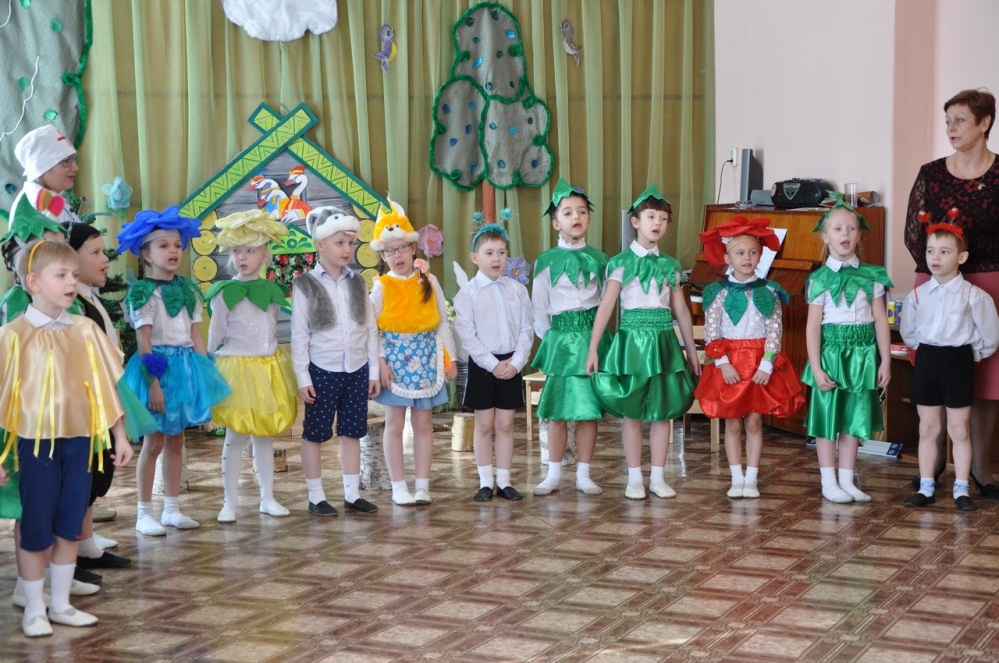 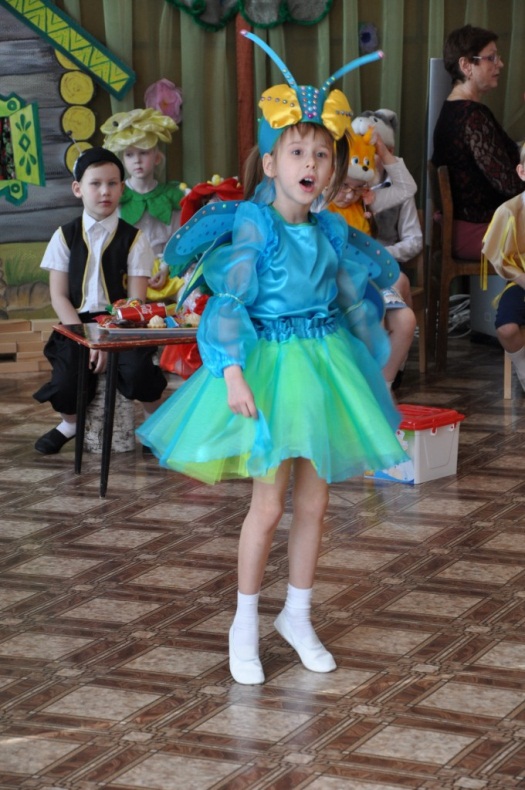 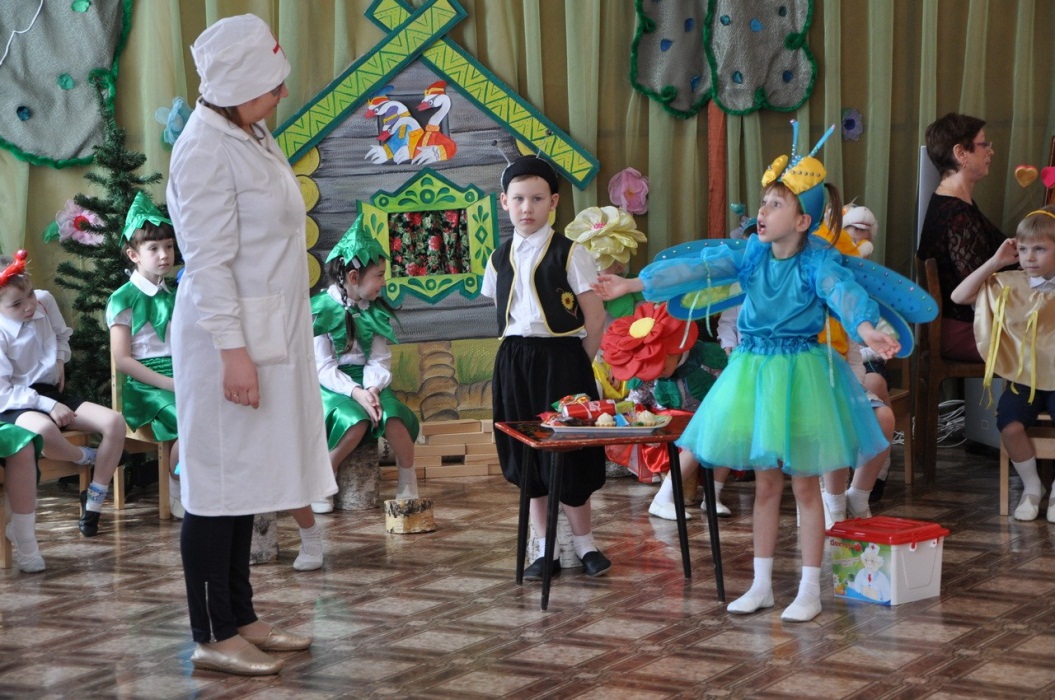 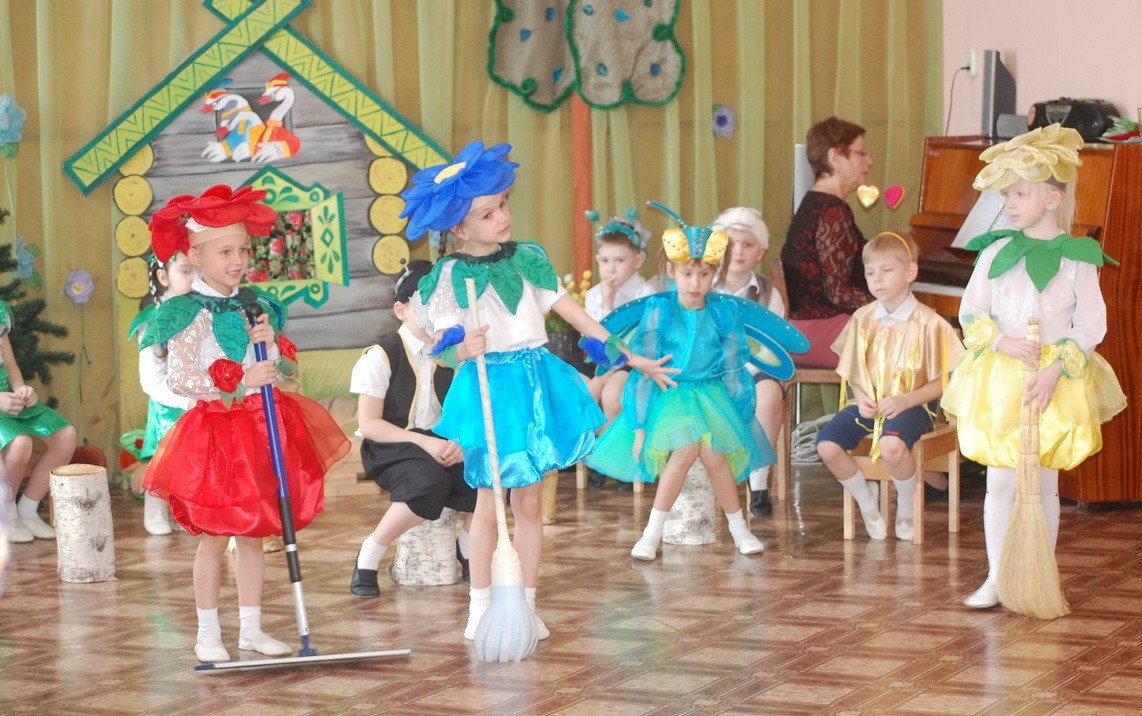 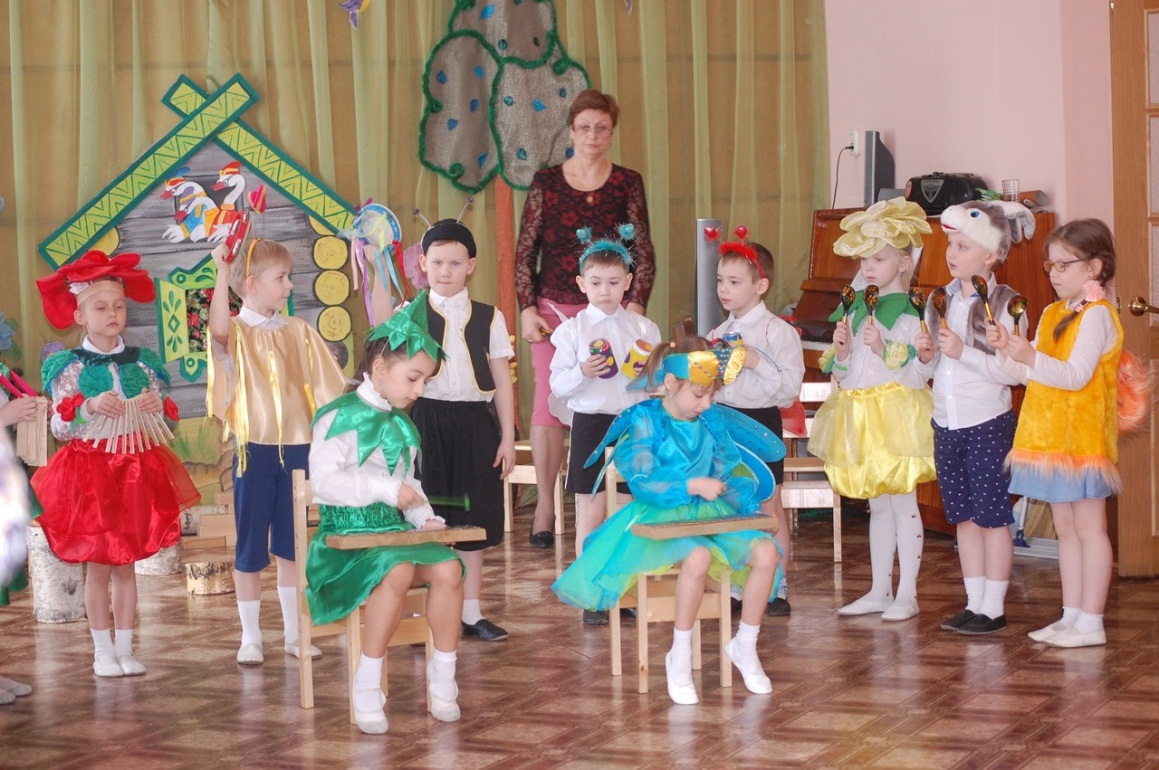 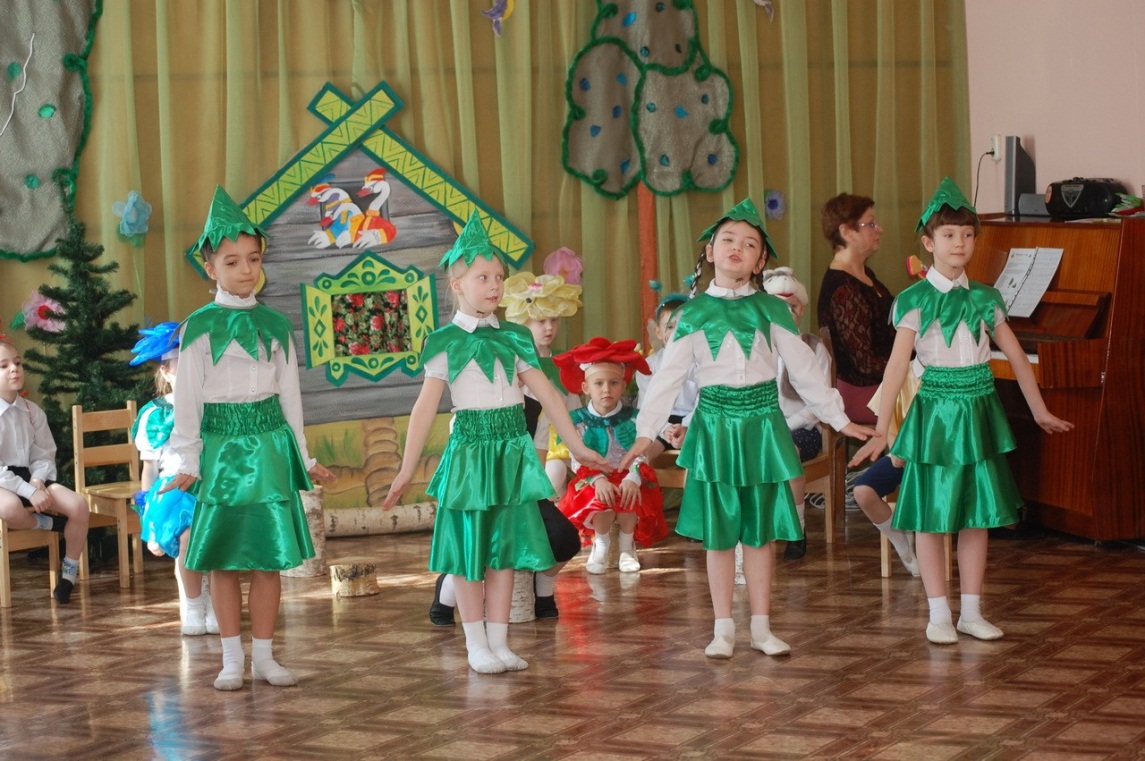 